2023 APS Employee Census - IP Australia Action Plan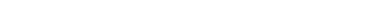 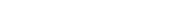 ACKNOWLEDGEMENT OF COUNTRYIP Australia respectfully acknowledges the Traditional Custodians of the land on which we work throughout Australia. We pay our respects to Elders, past present and emerging. We acknowledge the Aboriginal and Torres Strait Islander peoples’ unique cultural and spiritual relationship to the land, waters and seas and their rich contribution to society. We particularly acknowledge all Aboriginal and Torres Strait Islander people with disability and their carers.CONTENTSCopyrightAll content in this publication is provided under a Creative Commons Attribution 4.0 International (CC BY 4.0) licence. http://creativecommons.org/ licenses/by/4.0/ with the exception of:the Commonwealth Coat of Arms,IP Australia’s corporate logo,photographs of our staff and premises,content provided by third parties – including photographs, logos, drawings and written descriptions of patents and designs.Third party copyrightIP Australia has made all reasonable efforts to:clearly label material where the copyright is owned by a third party,ensure that the third party has consented to this material being presented in this publication.Permission may need to be obtained from third parties to re-use their material.© Commonwealth of Australia 2023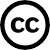 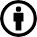 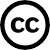 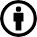 AttributionThe CC BY licence is a standard form licence agreement that allows users to copy and redistribute the material in any medium or format. Additionally, this licence allows users to remix, transform and build-upon material, under the agreement that a link must be provided to the licence and users must indicate if changes were made, attributing the material as follows:Licensed from the Commonwealth of Australia under a Creative Commons Attribution 4.0 International Licence.RESULTS OVERVIEWWe’ve recognised our strengths in 6 key areas:1flexible work arrangementssupport for health and wellbeinginternal communicationreduction of red tapeeffective technologyrisk management.We monitor, measure and benchmark our results against:the wider APS communitysimilar-sized APS agenciesour previous Census results.Key drivers for 2023Our action plan focuses on 4 key drivers to foster high levels of commitment and loyalty, engagement, and satisfaction:intrinsic rewardinnovationinclusivityAPS cohesion.1. Comparative to APS-wide resultsAgency and Group action planningArea of focusGoalAgency initiativesExpectations of leaders and staffAPScohesionStrengthen our people’s connection with the purpose, direction, and achievements of the APS.Showcase APS science, technology, engineering and mathematics (STEM) careers by hosting guest speaker events.Leverage connections with other APS agencies to increase awareness of diverse APS STEM careers and their contribution to the APS.Conduct a Senior Executive Service (SES) Leadership Series about the APS careers of our SES team and how their APS connections help them perform their roles.SES and managers will support staff mobility to and from IP Australia, and engagement with APS Professional Streams.Where appropriate, staff will make relevant connections in other government agencies and private enterprise for consultation and knowledge sharing.InnovationFoster innovation and creativity, encourage new ideas to improve services, products and processes.Promote our Innovation Community to build awareness,innovation capability and collaboration across IP Australia.Evaluate our participation in cross-agency events and continue to use innovative ways to connect with existing and potential customers across sectors.Staff will seek out new ways to improve work practices, as individuals and in teams.SES and managers will encourage staff to initiate new or better ways of doing things.SES and managers will recognise and celebrate staff for initiating new or better ways of working and acknowledge failure as a part of innovation.Hiring managers will consider diversity of skills and experience to bring different perspectives to ways of working.Intrinsic rewardDrive a culture of intrinsic reward where employees reflect on personal achievement,professional growth, sense of accomplishment and their contribution to the vision and purpose of IP Australia.Continue to foster professional growth through participation in mentoring programs, such as Australian Business and Community (ABCN) Mentoring.Offer high performing Executive staff an opportunity to participate in the Executive Shadowing learning experience program.Introduced new award categories to recognise excellence in our Examination teams.SES and managers will encourage internal and external mentoring relationships between staff.Managers will provide performance feedback that instils confidence and supports staff to reflect on their achievements and growth.SES, managers and staff will recognise and celebrate colleagues’ achievements according to our Reward and Recognition Policy.Area of focusGoalAgency initiativesExpectations of leaders and staffInclusivityDemonstrate visible leadership in relation to the agency’s diversity and inclusion goals. Create an environment that values innovation, diversity of thought and wellbeing.The New Diversity and Inclusion Strategy, “From inclusion to belonging”, supports our goal to become a workplace where everyone feels they belong.Measure our progress towards belonging using an inclusion maturity matrix for each business area, our annual diversity and inclusion survey and by benchmarking APS Census results.Analyse and present the APS Census results to each Diversity and Inclusion Steering Committee for diversity cohorts.SES, managers and staff will actively contribute to an inclusive, safe and respectful work environment.Hiring managers will participate in Recruitment Panel Membertraining and adopt inclusive recruitment practices.Managers will promote Cultural Competency training and encourage staff participation.Integrity and Positive CultureFoster a positive culture where our people feel safe and happy in their work environment.We continue to decrease rates of inappropriate behaviours reported in the APS Census (bullying and harassment, discrimination, and corruption).Promote appropriate workplace behaviour, integrity and positive culture. Our learning platform includes training modules which define appropriate behaviours and educate our teams on how to address inappropriate behaviours.HR will promote the tools and resources available to help staff manage incidences of inappropriate workplace behaviour, and ensure people are aware of the support available.Participate in the People at Work survey to help us better understand and act on psychosocial hazards and factors in our workplace, including workplace bullying.Promote the REFLECTED model (a decision making and communication tool) to IP Australia’s leadership cohort.SES and managers will use available tools and resources to confidently manage incidences of inappropriate workplace behaviour.SES and managers will communicate to their teams their non- acceptance of inappropriate behaviours.SES and managers will ensure all recruitment processes are conducted according to the Recruitment Policy and REFLECTED model to eliminate nepotism and cronyism.Staff will participate in Appropriate Workplace Behaviour training.Business Group action plansIP Australia’s Census results are varied, and areas of opportunity differ across our business groups. Weundertake extensive analysis of results at the Group level to understand what local action will be most impactfulto each Group.All IP Australia’s Groups have developed targeted Group Action Plans that are regularly monitored and reviewed.General Managers and Leadership cohorts will celebrate areas of strength and positive staff experiences reflected in the APS Census results.General Managers and Leadership cohorts will discuss results and views with their teams and demonstrate a visible and tangible commitment to improving areas of opportunity.Staff to discuss Census results and action plans.